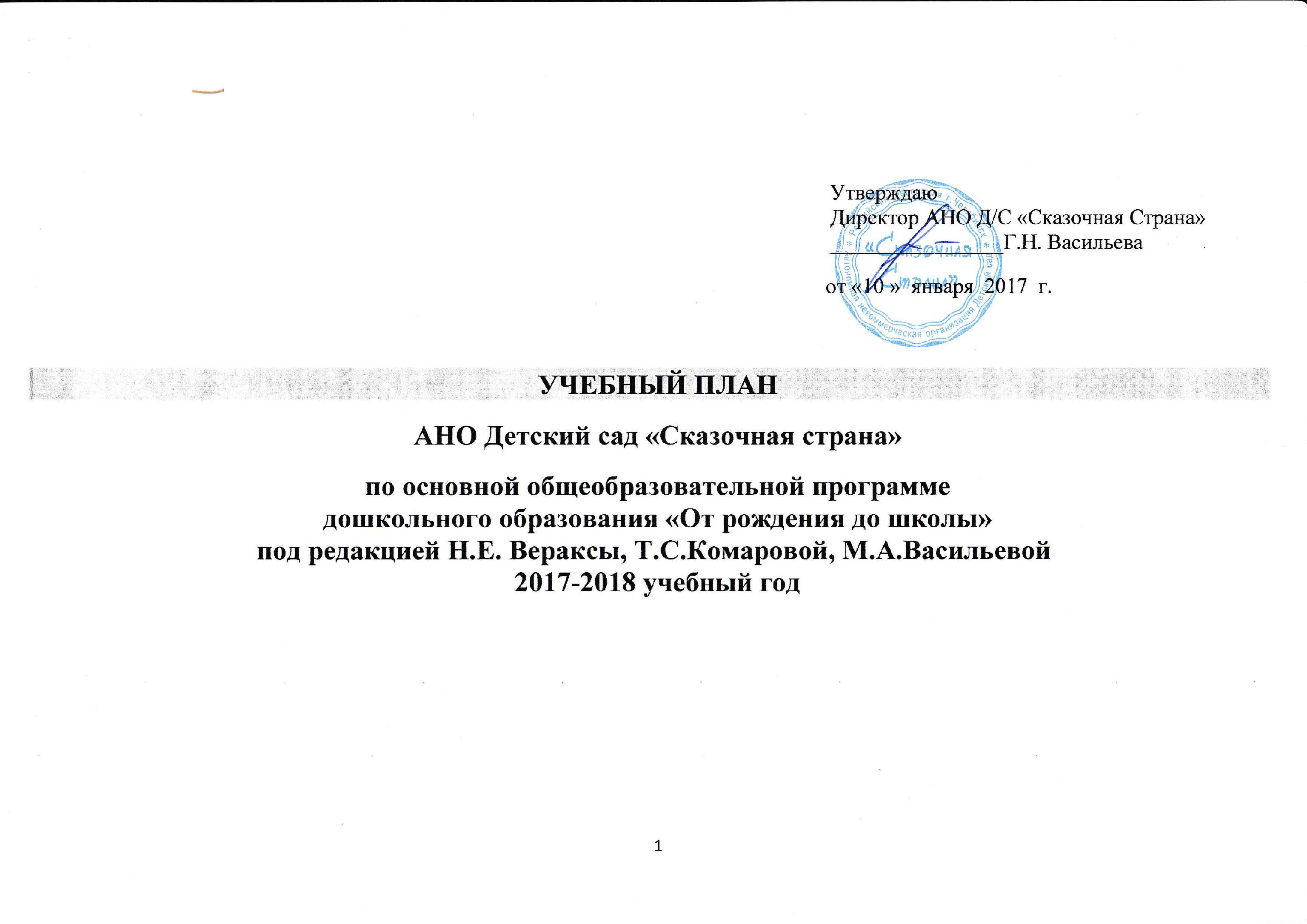 Пояснительная  записка   Учебный план АНО Д/С «Сказочная Страна»  на 2017 – 2018 учебный год разработан в соответствии с:- Федеральным законом от 29.12.2012г. № 273-ФЗ «Об образовании в Российской Федерации» (пункт 1 статья 9,статья 12; пункт 4 статья 13, пункты 1,2,4, 5, 6, 8 статьи 14;пункты 1,2,6,7 статьи 18; пункты 2,3, статьи32; пункты 1,5,7 статьи 51);- Приказом Министерства образования и науки Российской Федерации от 30.08.2013 № 1014  «Об утверждении порядка организации и осуществления образовательной деятельности по основным общеобразовательным программам дошкольного образования» ;- Примерной основной общеобразовательной программой «От рождения до школы» под редакцией Н.Е. Вераксы, Т.С. Комаровой, М.А. Васильевой. 3-е издание, исправленное и дополненное.- Санитарно-эпидемиологическими правилами и нормативами СанПиН 2.4.1.3049-13 «Санитарно-эпидемиологические требования к устройству, содержанию и организации режима работы дошкольных образовательных учреждений», от 13.05.2013г.;- Приказом Министерства образования и науки Российской Федерации от 17.10.2013 № 1155 «Об утверждении  федерального государственного стандарта   дошкольного образования»;  - Методическими рекомендациями ЧИППКРО «Организация деятельности дошкольных образовательных организаций в условиях введения федерального государственного образовательного стандарта »-Письмом  «Комментарии к ФГОС дошкольного образования» Министерства образования и науки Российской Федерации от 28.02.2014 г. № 08-249-Закон об образовании РФУчебный план АНО Д/С «Сказочная Страна»»  на 2017 – 2018 учебный год является нормативным актом, устанавливающим перечень образовательных областей и объём учебного времени, отводимого на проведение непосредственно образовательной деятельности.         Учебный год начинается с 1 сентября и заканчивается 31 мая. Детский сад работает в режиме пятидневной рабочей недели.В 2017-2018 г. в  АНО Д/С «Сказочная Страна» функционирует 5 общеобразовательных групп, укомплектованных в соответствии с возрастными нормами:Iгруппа раннего возраста «Рябинка», (1-2 лет) 2 группа раннего возраста «Грибочки», (2-3 лет)Младшая группа «Мишутки», (3-4 лет)Средняя группа «Цыплята»,   (4-5 лет)Старшая /Подготовительная группа   (5-7 лет)Коллектив дошкольного образовательного учреждения работает по Примерной основной общеобразовательной программе дошкольного образования «От рождения до школы» под редакцией Н.Е. Вераксы, Т.С. Комаровой, М.А.Васильевой. Методическое обеспечение основной программы соответствует перечню методических изданий, рекомендованных Министерством образования РФ по разделу «Дошкольное воспитание».  Учебный план ДОУ «Сказочная страна» соответствует Уставу ДОУ, общеобразовательной и парциальным программам, обеспечивая  выполнение «Временных (примерных) требований к содержанию и методам воспитания и обучения, реализуемых в ДОУ», гарантирует ребенку получение комплекса образовательных услуг.    В структуре учебного плана выделяются инвариантная и вариативная часть. Инвариантная  часть обеспечивает выполнение обязательной части основной общеобразовательной программы дошкольного образования  составляет не менее 60% от общего нормативного времени, отводимого на освоение основной образовательной программы дошкольного образования).            В соответствии с требованиями основной общеобразовательной программы дошкольного образования в инвариантной части Плана определено время на образовательную деятельность, отведенное на реализацию образовательных областей.      В инвариантную часть плана включены четыре направления, обеспечивающие физкультурно-спортивное, эколого-краеведческое, художественно-эстетическое и нравственно-патриотическое развитие детей.         Каждому направлению соответствует определенные образовательные области:Эколого-краеведческое развитие – «Социально-коммуникативное», «Познавательное», «Речевое»;Нравственно-патриотическое  развитие – «Познавательное», «Социально-коммуникативное», «Речевое»;Художественно-эстетическое развитие – «Художественно-эстетическое»;Физкультурно-спортивное  развитие – «Физическое развитие».          Содержание педагогической работы по освоению детьми образовательных областей "Физическое развитие", "Познавательное развитие", "Социально-коммуникативное развитие", "Художественно-эстетическое развитие", «Речевое развитие»  входят в расписание непрерывной образовательной деятельности. Они реализуются как в обязательной части и части, формируемой участниками образовательного процесса, так и  во всех видах деятельности и отражены в календарном планирование. При составлении учебного плана учитывались следующие принципы:         принцип развивающего образования, целью которого является развитие ребенка;         принцип научной обоснованности и практической применимости;            принцип соответствия критериям полноты, необходимости и достаточности;         принцип обеспечения единства воспитательных, развивающих и обучающих целей и задач процесса образования дошкольников, в процессе реализации которых формируются знания, умения, навыки, которые имеют непосредственное отношение к развитию дошкольников;         принцип интеграции непосредственно образовательных областей в соответствии с возрастными возможностями и особенностями воспитанников, спецификой и возможностями образовательных областей;         комплексно-тематический принцип построения образовательного процесса;          решение программных образовательных задач в совместной деятельности взрослого и детей и самостоятельной деятельности детей не только в рамках непосредственно образовательной деятельности, но и при проведении режимных моментов в соответствии со спецификой дошкольного образования;         построение непосредственно образовательного процесса с учетом возрастныхособенностей дошкольников, используя разные формы работы.Количество и продолжительность непрерывной непосредственно образовательной деятельности устанавливаются в соответствии с санитарно-гигиеническими  нормами и требованиями (СанПиН 2.4.1.3049-13): - Продолжительность непрерывной непосредственно образовательной деятельности:                            - для детей от 2 до 3 лет – не более 10 минут,                            - для детей от 3 до 4  лет – не более 15 минут,                                                   - для детей от 4  до 5 лет – не более 20 минут,                            - для детей от 5 до 6  лет – не более 25 минут,                            - для детей от  6 до 7  лет – не более 30 минут.Максимально допустимый объём образовательной нагрузки в первой половине дня:-   в младшей и средней группах не превышает 30 и 40 минут соответственно,-   в старшей и подготовительной группах  – 45 минут и 1,5 часа соответственно.В середине времени, отведённого на непрерывную образовательную деятельность, проводятся физкультурные минутки.Перерывы между периодами непрерывной образовательной деятельности – не менее 10 минут.Образовательная деятельность с детьми старшего дошкольного возраста может осуществляться во второй половине дня после дневного сна. Её продолжительность составляет не более 25 – 30 минут в день. В середине непосредственно образовательной деятельности статического характера проводятся физкультурные минутки.Образовательную деятельность, требующую повышенной познавательной активности и умственного напряжения детей, организуется в первую половину дня.Форма организации занятий   с 2  до 3 лет (подгрупповые)    с 3 до 7 лет (фронтальные). В образовательном процессе используется интегрированный подход, который позволяет гибко реализовывать в режиме дня различные виды детской деятельности. Организация жизнедеятельности ДОУ предусматривает, как организованные педагогами совместно с детьми (НОД, развлечения, кружки) формы детской деятельности, так и самостоятельную деятельность детей. Режим дня и сетка занятий соответствуют виду и направлению  ДОУ.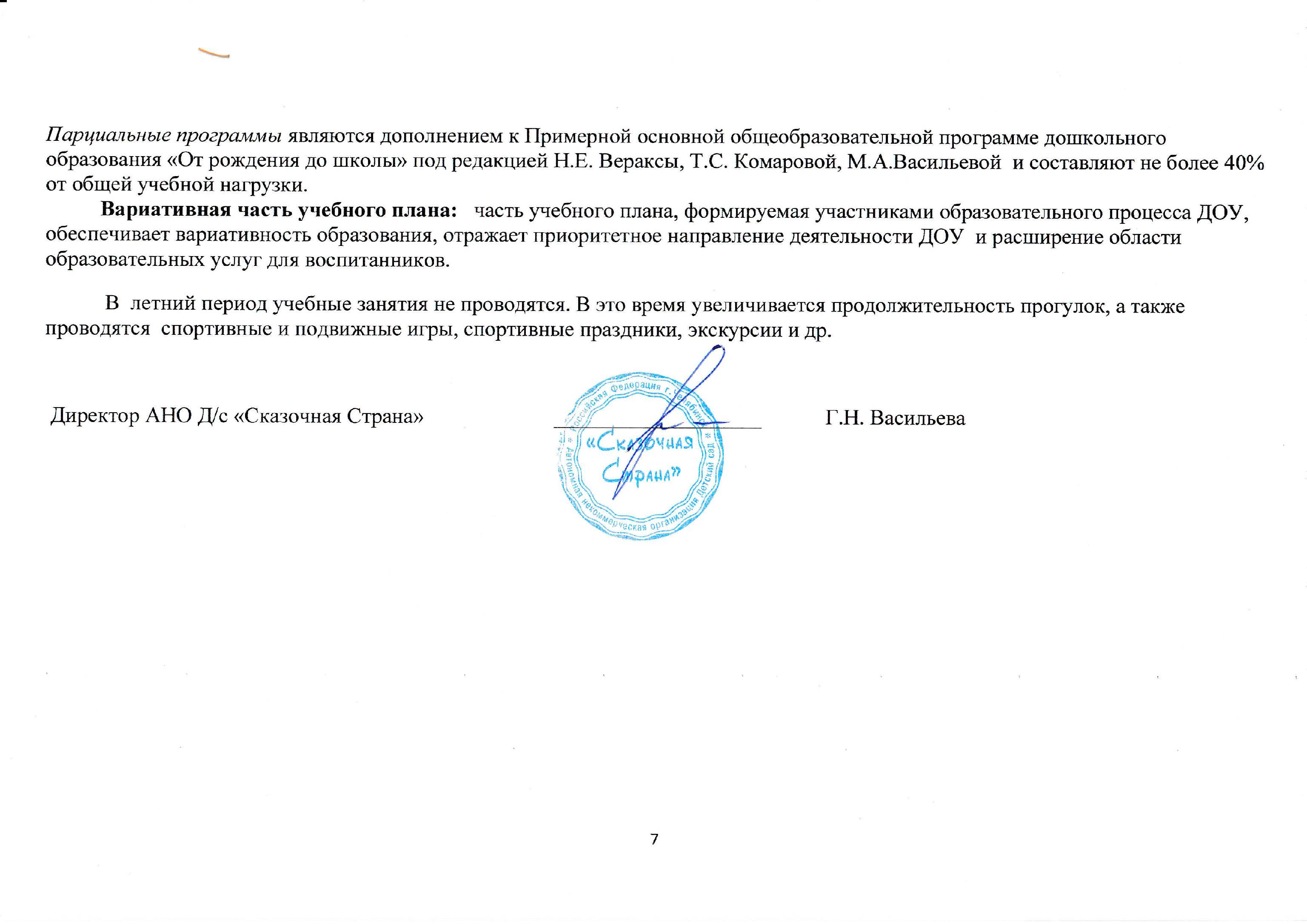 АНО Д/С «Сказочная Страна»общеобразовательные основные программыдошкольного образования2017-2018 учебный годКОЛИЧЕСТВО ЗАНЯТИЙ В НЕДЕЛЮ ПО ВОЗРАСТНЫМ ГРУППАМ.Во второй  группе раннего развития проводится 10 занятий в неделюВ  младшей группе проводится 10 занятий в неделю.В средней группе проводится 10 занятий в неделю.В старшей группе проводится 13 занятий в неделю.В подготовительной группе проводится 14 занятий в неделю, не включая занятия по допобразованию.Занятия физкультурно-оздоровительного цикла составляют 50 % общего времени занятий.Количество занятий в годОрганизованная образовательная деятельность  на учебный год                                                                                                  Учебный планАНО Д/С «Сказочная страна»»общеобразовательные дополнительные  программы дошкольного образования(дополнительные  образовательные услуги) 2017-2018 уч.г                                                                                       УЧЕБНЫЙ ПЛАНВОЗРАСТНЫЕ ОБРАЗОВАТЕЛЬНЫЕ НАГРУЗКИ Структура учебного года	Организация  НОД начинаются с первого сентября по программе  «ОТ РОЖДЕНИЯ ДО ШКОЛЫ» Под ред. Н. Е. Вераксы, Т. С. Комаровой, М. А. ВасильевойПродолжительность непосредственной образовательной деятельности – 36 недельС 01 по15 сентября - период адаптации, повторение пройденного материала, мониторинг С 15 сентября по 30 декабря – образовательный период.С 28 декабря по 11 января – праздничные утренники, новогодние каникулы, рождественские развлечения.С 10 января по 15 мая – образовательный  период.С 01 марта по 07 марта – «творческие каникулы», праздничные утренники, развлечения.С 16 мая по 30 мая – период мониторинга, творческие отчеты воспитателей.С 01 июня  по 31 августа  - летний оздоровительный период.1 гр. раннего возраста1 гр. раннего возраста2 гр. раннего возраста2 гр. раннего возрастаМладшая группаСредняя группаСтаршая группаПодготовительная группаКоличество занятий в неделюКоличество занятий в неделюКоличество занятий в неделюКоличество занятий в неделюКоличество занятий в неделюКоличество занятий в неделюКоличество занятий в неделюКоличество занятий в неделюО.О.Познавательное развитие:ФЭМП (Сенсорное развитие)0,51112Ознакомление с окружающим (занятия с дид.материалом2220,50,50,511Ознакомление с природой1110,50,50,50,51О.О. Речевое развитиеРазвитие речи22210,50,51-Развитие речи и подготовка  к обучению грамоте------1Художественная литература10,50,511О.О.Художественно-эстетическое развитие:Рисование0,50,50,521Лепка0,50,50,50,51Аппликация---0,50,50,50,5Конструирование (Занятие со строительным материалом)1110,50,50,50,50,5Музыка22222222О.О.Физическое развитие:Физкультура в помещении22222222Физкультура на прогулке11111Общее количество НОД  в неделю:10101010101314Общее время в неделю:1ч40мин1ч40мин1ч40мин2ч50мин3ч20мин5ч.25.7чПо СанПину (в неделю)10101011121517№Образовательная область по ФГОС ДОII группа раннего возраста (2-3лет)II группа раннего возраста (2-3лет)II группа раннего возраста (2-3лет)Младшая группа (3-4 лет)Младшая группа (3-4 лет)Младшая группа (3-4 лет)Средняя группа    (4-5 лет)Средняя группа    (4-5 лет)Средняя группа    (4-5 лет)Старшая группа        (5-6 лет)Старшая группа        (5-6 лет)Старшая группа        (5-6 лет)Подготовительная к школе группа (6-7лет)Подготовительная к школе группа (6-7лет)Подготовительная к школе группа (6-7лет)Вид деятельностинеделямесяцгоднеделямесяцгоднеделямесяцгоднеделямесяцгоднеделямесяцгод1Познавательное развитиеФормирование элементарных математических представлений0,52181436143614362872Ознакомление с окружающим0,52180,52180,521814361436Ознакомление с природой0,52180,52180,52180,52181436ИТОГО1,5654287228722,510904161442Речевое развитиеРазвитие речи14360,52180,52181436------Развитие речи  и подготовка к обучению грамоте------------------1436Художественная литература14360,52180,521814361436ИТОГО287214361436287228723Художественно-эстетическое развитиеМузыка28722872287228722872Рисование0,52180,52180,521828721436Лепка0,52180,52180,52180,52181436Аппликация---------0,52180,52180,52180,5218Конструирование, ручной труд0,52180,52180,52180,52180,5218ИТОГО3,5141264161444161445,5221985201804Физическое развитиеФизическая культура в помещении28722872287228722872Физическая культура на прогулке14361436143614361436ИТОГО312108312108312108312108312108ИТОГО ЗА ГОД360360360478522Вариативная частьКоличество занятий в неделюКоличество занятий в неделюКоличество занятий в неделюКоличество занятий в неделюКоличество занятий в неделюКоличество занятий в неделюВариативная частьII группа раннего возраста (2-3лет)Младшая группа (3-4 лет)Средняя группа    (4-5 лет)Старшая группа        (5-6 лет)Подготовительная к школе группа (6-7лет)1.1.Хореографическая студия «Азбука танца»Хореографическая студия «Азбука танца»Хореографическая студия «Азбука танца»Хореографическая студия «Азбука танца»Хореографическая студия «Азбука танца»Хореографическая студия «Азбука танца»Хореографическая студия «Азбука танца» Программа по хореграфии для детей дошкольного возраста (5-7 лет)1 раз в неделю1 раз в  неделю.1 раз в неделюИТОГО в месяц:          444ИТОГО в год:         43636№Вариативная частьКоличество занятий в годКоличество занятий в годКоличество занятий в годКоличество занятий в годКоличество занятий в год№Вариативная частьII группа раннего возраста (2-3лет)Младшая группа (3-4 лет)Средняя группа    (4-5 лет)Старшая группа        (5-6 лет)Подготовительная к школе группа (6-7лет)1.2«Бассейн»«Бассейн»«Бассейн»«Бассейн»«Бассейн»«Бассейн»Программа1 раз в неделю2раза в неделю2 раз в неделю2 раза в неделю2 раза в неделюИТОГО в месяц:-          8888ИТОГО в год по программе:3672727272Вариативная частьКоличество занятий в неделюКоличество занятий в неделюКоличество занятий в неделюКоличество занятий в неделюКоличество занятий в неделюКоличество занятий в неделюВариативная частьII группа раннего возраста (2-3лет)Младшая группа (3-4 лет)Средняя группа    (4-5 лет)Старшая группа        (5-6 лет)Подготовительная к школе группа (6-7лет)1.3«Йога»«Йога»«Йога»«Йога»«Йога»«Йога»«Йога»Программа     -          111 раз в  недел.1 раз в неделюИТОГО в месяц:     -         4          444ИТОГО в год:    -         4          363636 №Вариативная частьКоличество занятий в неделюКоличество занятий в неделюКоличество занятий в неделюКоличество занятий в неделюКоличество занятий в неделюКоличество занятий в неделю №Вариативная частьII группа раннего возраста (2-3лет)Младшая группа (3-4 лет)Средняя группа    (4-5 лет)Старшая группа        (5-6 лет)Подготовительная к школе группа (6-7лет)1.4.ИЗО студия «Карандашик»ИЗО студия «Карандашик»ИЗО студия «Карандашик»ИЗО студия «Карандашик»ИЗО студия «Карандашик»ИЗО студия «Карандашик»ИЗО студия «Карандашик» Программа изо кружка «Карандашик»-           --2 раза в  неделю2 раза в неделюИТОГО в месяц:      -           --88ИТОГО в год:      -          --7272Вариативная частьКоличество занятий в неделюКоличество занятий в неделюКоличество занятий в неделюКоличество занятий в неделюКоличество занятий в неделюКоличество занятий в неделюВариативная частьII группа раннего возраста (2-3лет)Младшая группа (3-4 лет)Средняя группа    (4-5 лет)Старшая группа        (5-6 лет)Подготовительная к школе группа (6-7лет)1.5Развивающий курс «Дошколенок»- подготовка детей 5-7 лет к школе Развивающий курс «Дошколенок»- подготовка детей 5-7 лет к школе Развивающий курс «Дошколенок»- подготовка детей 5-7 лет к школе Развивающий курс «Дошколенок»- подготовка детей 5-7 лет к школе Развивающий курс «Дошколенок»- подготовка детей 5-7 лет к школе Развивающий курс «Дошколенок»- подготовка детей 5-7 лет к школе Развивающий курс «Дошколенок»- подготовка детей 5-7 лет к школе Программа курса «Введение в математику» (на основе программы и развития «Раз-ступенька, два- ступенька…» авторы Л.Г.Петерсон, Н.П. Холина для детей (5-7 лет) Программа по обучению грамоте и чтению для детей 5-7 лет «Букваренок»,Педагог-Зиганшина Г.Т. --2раза в неделю2раза в неделю2раза в неделюИТОГО в месяц:       -           -          888ИТОГО в год:       -           -        727272№Вариативная частьКоличество занятий в годКоличество занятий в годКоличество занятий в годКоличество занятий в годКоличество занятий в год№Вариативная частьII группа раннего возраста (2-3лет)Младшая группа (3-4 лет)Средняя группа    (4-5 лет)Старшая группа        (5-6 лет)Подготовительная к школе группа (6-7лет)1.6Творческая  студия «СемицветикТворческая  студия «СемицветикТворческая  студия «СемицветикТворческая  студия «СемицветикТворческая  студия «СемицветикТворческая  студия «СемицветикПрограмма творческой студии «Семицветик» для детей 3-5 летПедагог-         12ИТОГО вмесяц:         4            8ИТОГО в год по программе:         36           36№Вариативная частьКоличество занятий в годКоличество занятий в годКоличество занятий в годКоличество занятий в годКоличество занятий в год№Вариативная частьII группа Младшая группаСредняя группа   Старшая группа Подготовительная№Вариативная часть№Вариативная частьраннего возраста (2-3лет) (3-4 лет) (4-5 лет)       (5-6 лет) к школе группа (6-7лет)1.6Художественная студия « Разноцветные ладошки»Художественная студия « Разноцветные ладошки»Художественная студия « Разноцветные ладошки»Художественная студия « Разноцветные ладошки»Художественная студия « Разноцветные ладошки»Художественная студия « Разноцветные ладошки»Программа художественной направленности «Разноцветные ладошки» для детей от2 до 4 летПедагог-1          1ИТОГО вмесяц:            4          4ИТОГО в год по программе:3636II группа раннего возраста (2-3лет)Младшая группа (3-4 лет)Средняя группа    (4-5 лет)Старшая группа        (5-6 лет)Подготовительная к школе группа (6-7лет)1.7«Юный шахматист»»«Юный шахматист»»«Юный шахматист»»«Юный шахматист»»«Юный шахматист»»«Юный шахматист»»Программа кружковой работы «Юные шахматисты»Педагог- Латыпова М. Ф.1 занятие в неделю2 раза в неделю2 раза в неделюИТОГО вмесяц:488ИТОГО в год по программе:367272№Вариативная частьКоличество занятий в годКоличество занятий в годКоличество занятий в годКоличество занятий в годКоличество занятий в год№Вариативная частьII группа раннего возраста (2-3лет)Младшая группа (3-4 лет)Средняя группа    (4-5 лет)Старшая группа        (5-6 лет)Подготовительная к школе группа (6-7лет)1.8«Английский язык»«Английский язык»«Английский язык»«Английский язык»«Английский язык»«Английский язык»Программа2 занятие в неделю2 раза в неделю2 раза в неделюИТОГО в месяц:888ИТОГО в год по программе:727272№Вариативная частьКоличество занятий в годКоличество занятий в годКоличество занятий в годКоличество занятий в годКоличество занятий в год№Вариативная частьII группа раннего возраста (2-3лет)Младшая группа (3-4 лет)Средняя группа    (4-5 лет)Старшая группа        (5-6 лет)Подготовительная к школе группа (6-7лет)1.8Логопункт «Веселый язычок»Логопункт «Веселый язычок»Логопункт «Веселый язычок»Логопункт «Веселый язычок»Логопункт «Веселый язычок»Логопункт «Веселый язычок»Рабочая прогамма логопедического кружка «Веселый язычок»2 занятие в неделю2 раза в неделю2 раза в неделюИТОГО вмесяц:888ИТОГО в год по программе:727272№Вариативная частьКоличество занятий в годКоличество занятий в годКоличество занятий в годКоличество занятий в годКоличество занятий в год№Вариативная частьII группа раннего возраста (2-3лет)Младшая группа (3-4 лет)Средняя группа    (4-5 лет)Старшая группа        (5-6 лет)Подготовительная к школе группа (6-7лет)1.8«Лего»«Лего»«Лего»«Лего»«Лего»«Лего»Программа           12 занятие в неделю2 раза в неделю2 раза в неделюИТОГО вмесяц:          4888ИТОГО в год по программе:         36727272№Вариативная частьКоличество занятий в годКоличество занятий в годКоличество занятий в годКоличество занятий в годКоличество занятий в год№Вариативная частьII группа раннего возраста (2-3лет)Младшая группа (3-4 лет)Средняя группа    (4-5 лет)Старшая группа        (5-6 лет)Подготовительная к школе группа (6-7лет)1.8«Бусоград»»«Бусоград»»«Бусоград»»«Бусоград»»«Бусоград»»«Бусоград»»ПрограммаИТОГО вмесяц:ИТОГО в год по программе:№Вариативная частьКоличество занятий в годКоличество занятий в годКоличество занятий в годКоличество занятий в годКоличество занятий в год№Вариативная частьII группа раннего возраста (2-3лет)Младшая группа (3-4 лет)Средняя группа    (4-5 лет)Старшая группа        (5-6 лет)Подготовительная к школе группа (6-7лет)1.8«Пальчиковый театр «Гонзики»«Пальчиковый театр «Гонзики»«Пальчиковый театр «Гонзики»«Пальчиковый театр «Гонзики»«Пальчиковый театр «Гонзики»«Пальчиковый театр «Гонзики»ПрограммаИТОГО вмесяц:ИТОГО в год по программе:№Вариативная частьКоличество занятий в годКоличество занятий в годКоличество занятий в годКоличество занятий в годКоличество занятий в год№Вариативная частьII группа раннего возраста (2-3лет)Младшая группа (3-4 лет)Средняя группа    (4-5 лет)Старшая группа        (5-6 лет)Подготовительная к школе группа (6-7лет)1.8 Кружок «Умелые пальчики» Кружок «Умелые пальчики» Кружок «Умелые пальчики» Кружок «Умелые пальчики» Кружок «Умелые пальчики» Кружок «Умелые пальчики»ПрограммаИТОГО вмесяц:ИТОГО в год по программе:№Вариативная частьКоличество занятий в годКоличество занятий в годКоличество занятий в годКоличество занятий в годКоличество занятий в год№Вариативная частьII группа раннего возраста (2-3лет)Младшая группа (3-4 лет)Средняя группа    (4-5 лет)Старшая группа        (5-6 лет)Подготовительная к школе группа (6-7лет)1.8Музыкальная студия «Веселый оркестр»Музыкальная студия «Веселый оркестр»Музыкальная студия «Веселый оркестр»Музыкальная студия «Веселый оркестр»Музыкальная студия «Веселый оркестр»Музыкальная студия «Веселый оркестр»ПрограммаИТОГО вмесяц:ИТОГО в год по программе:Возрастные группыВозрастные группыВозрастные группыВозрастные группыВозрастные группыВозрастные группыВозрастные группыВозрастные группыВозрастные группыВозрастные группыII группа раннего возраста (2-3лет)Младшая группа (3-4 лет)Младшая группа (3-4 лет)Средняя группа    (4-5 лет)Средняя группа    (4-5 лет)Старшая группа        (5-6 лет)Старшая группа        (5-6 лет)Подготовительная к школе группа (6-7лет)Подготовительная к школе группа (6-7лет)Длительность условного учебного часа  (в минутах)10До 15До 15До 20До 20До 25До 25До 30До 30Количество условных учебных часов в неделюОсновн.Основ.Дополн.Основн.Дополн.Основн.Дополн.Основн.Дополн.Количество условных учебных часов в неделю1010-101133143Общее астрономическое время занятий в часах, в неделю1 ч. 30 мин.2 ч. 30 мин.-3 ч. 20 мин.20 мин.5 ч.25 мин.75мин.7ч.1ч.30мин.ИТОГО:1 ч. 30 м.2ч. 30 мин.2ч. 30 мин.3 ч. 40 мин.3 ч. 40 мин.6ч. 6ч. 8ч. 30 мин8ч. 30 мин